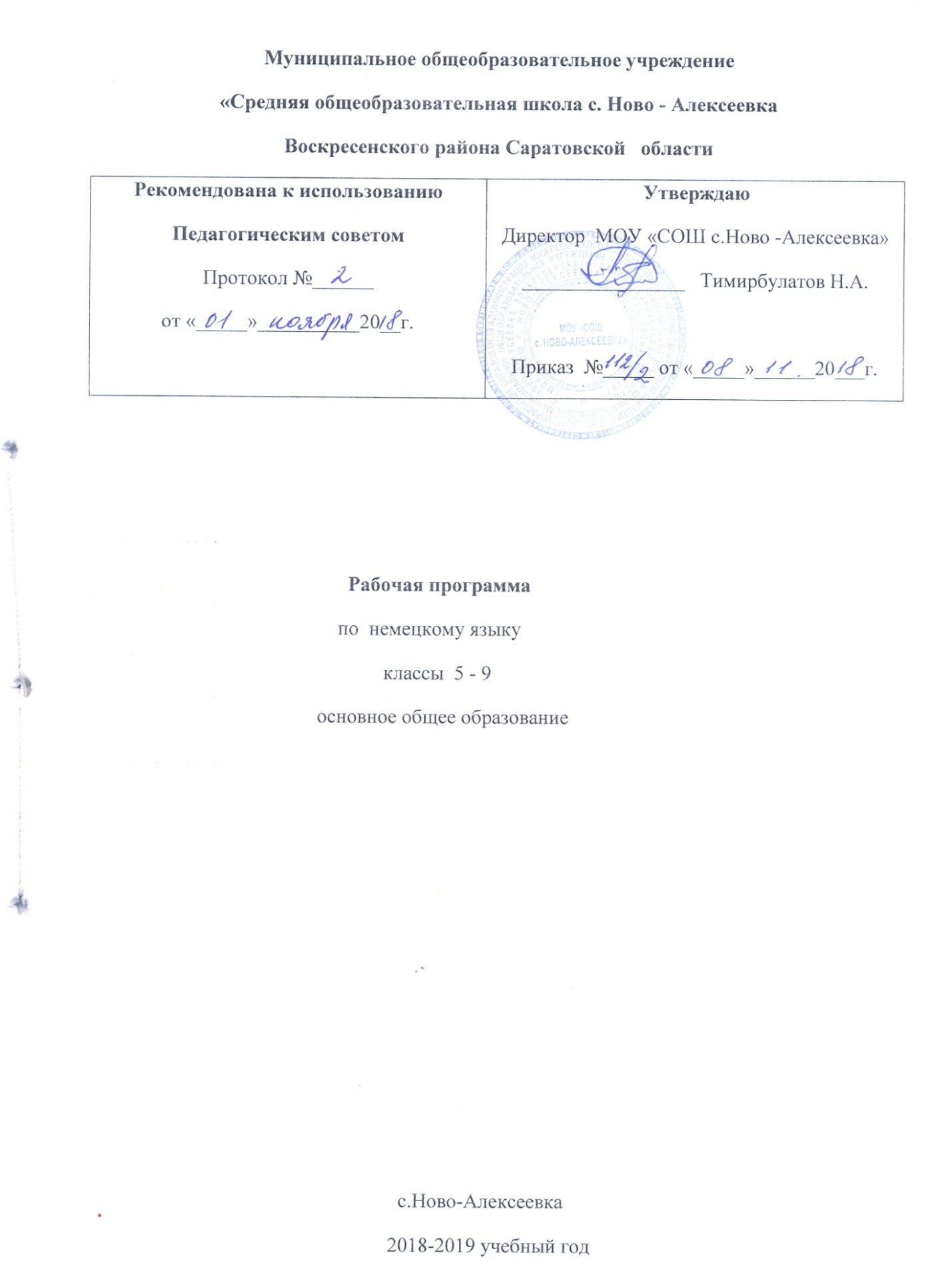 Планируемые результаты освоения  учебного предмета«немецкий язык» .5класс Личностные, метапредметные и предметные результаты освоения конкретного учебного предметаСогласно требованиям к результатам освоения основной образовательной программы основного общего образования, установленными Федеральным государственным образовательным стандартом основного общего образования,  немецкий язык как иностранный, уделяет большое внимание при изучении предметаличностным результатам:формирование мотивации изучения иностранного языка и стремление к самосовершенствованию в образовательной области «Иностранный язык»;осознание возможностей самореализации средствами иностранного языка;стремление к совершенствованию собственной речевой культуры в целом;формирование коммуникативной компетенции в межкультурной и межэтнической коммуникации;развитие таких качеств, как воля, целеустремленность, креативность, инициативность, эмпатия, трудолюбие, дисциплинированность;формирование общекультурной и этнической идентичности как составляющих гражданской идентичности личности;стремление к лучшему осознанию культуры своего народа и готовность содействовать ознакомлению с ней представителей других стран; толерантное отношение к проявлениям иной культуры, осознание себя гражданином своей страны и мира;готовность отстаивать национальные и общечеловеческие (гуманистические, демократические) ценности, свою гражданскую позицию.метапредметным результатам:развитие умения планировать свое речевое и неречевое поведение;развитие коммуникативной компетенции, включая умение взаимодействовать с окружающими, выполняя разные социальные роли;развитие исследовательских учебных действий, включая навыки работы с информацией; поиск и выделение нужной информации, обобщение и фиксация информации;развитие смыслового чтения, включая умение определять тему, прогнозировать содержание текста по заголовку/по ключевым словам, выделять основную мысль, главные факты, опуская второстепенные, устанавливать логическую последовательность основных фактов;осуществление регулятивных действий самонаблюдения, самоконтроля, самооценки в процессе коммуникативной деятельности на иностранном языке;формирование проектных умений.предметным результатам: Ученики основной школы должны демонстрировать следующие результаты освоения иностранного языка.В коммуникативной сфере (владение иностранным языком как средством общения)Речевая компетенция в следующих видах речевой деятельности:в области говорения Диалогическая речь         - начинать, вести/поддерживать и заканчивать беседу в стандартных ситуациях общения, соблюдая нормы речевого этикета, при необходимости переспрашивая, уточняя;- расспрашивать собеседника и отвечать на его вопросы, высказывая свое мнение, просьбу, отвечать на предложения собеседника согласием, отказом, опираясь на изученную тематику и усвоенный лексико-грамматический материал. Объем диалога — 5-6 реплики с каждой стороны. Соблюдение элементарных норм речевого этикета, принятых в стране изучаемого языка. Участие в диалоге этикетного характера — уметь приветствовать и отвечать на приветствие, познакомиться, представиться, вежливо попрощаться, поздравить и поблагодарить за поздравление, извиниться.(3-4 реплики с каждой стороны)Диалог-расспрос (односторонний, двусторонний) — уметь задавать вопросы, начинающиеся с вопросительных слов.(4-5 реплик)Диалог — побуждение к действию — уметь обратиться с просьбой, вежливо переспросить, выразить согласие/отказ, пригласить к действию/взаимодействию и согласиться/не согласиться, принять/не принять в нем участие.(2-3 реплики)Монологическая речь-рассказывать о себе, своей семье, друзьях, своих интересах и планах на будущее, сообщать краткие сведения о своем городе/селе, своей стране и странах изучаемого языка;- делать краткие сообщения, описывать события, явления (в рамках изученных тем), передавать основное содержание, основную мысль прочитанного или услышанного, выражать свое отношение к прочитанному/услышанному, давать краткую характеристику персонажей;- использовать перефраз, синонимические средства в процессе устного общения; Составление небольших монологических высказыванийОбъем высказывания — 8—10 фраз.в области аудирования В 5 классе учащиеся должны понимать на слух иноязычную речь в нормальном темпе в предъявлении учителя и звукозаписи, построенную на языковом материале учебника; допускается включение до 2% незнакомых слов, о значении которых можно догадаться. Длительность звучания связных текстов — до 2—2,5 мин;- воспринимать на слух и полностью понимать речь учителя, одноклассников;- понимать основное содержание коротких, несложных аутентичных прагматических текстов (прогноз погоды, программы теле-, радиопередач, объявления на вокзале/в аэропорту) и выделять значимую информацию;- понимать основное содержание несложных аутентичных текстов, относящихся к разным коммуникативным типам речи (сообщение/рассказ); уметь определять тему текста, выделять главные факты, опуская второстепенные;- использовать переспрос, просьбу повторить. Восприятие и понимание аудиозаписей  диалогов (4—6 реплик), небольших по объему монологических высказываний, детских песен, рифмовок, стишков; понимание основного содержания небольших детских сказок объемом звучания до 1 минуты с опорой на картинки и с использованием языковой догадки.в области чтения      - ориентироваться в иноязычном тексте; прогнозировать его содержание по заголовку;- читать аутентичные тексты разных жанров с пониманием основного содержания (определять тему, основную мысль; выделять главные факты, опуская второстепенные, устанавливать логическую последовательность основных фактов текста);- читать несложные аутентичные тексты разных стилей с полным и точным пониманием, используя различные приемы смысловой переработки текста (языковую догадку, анализ, выборочный перевод), а также справочных материалов; оценивать полученную информацию, выражать свое сомнение;- читать текст с выборочным пониманием значимой/нужной/интересующей информации Чтение вслухЧтение вслух с соблюдением правильного ударения в словах, фразах, смыслового  ударения и интонации в предложениях и небольших текстах; понимание небольших текстов, построенных на изученном языковом материале (утверждение, различные виды вопросов, побуждение, восклицание), выразительное и фонетически правильное чтение текстов монологического характера и диалогов.Чтение про себяЧтение про себя и понимание текстов, построенных на изученном языковом материале, а также несложных текстов, содержащих  незнакомые слова, о значении которых можно догадаться по контексту или на основе языковой догадки (ознакомительное чтение), нахождение в тексте необходимой информации (просмотровое чтение).Объем текстов — до 400 слов без учета артиклей.в области письма и письменной речи Овладение графическими и орфографическими навыками написания букв, буквосочетаний, слов, предложений. Списывание слов, предложений, небольших текстов с образца. Выполнение лексико-грамматических упражнений, различных видов диктантов.Написание вопросов и ответов к тексту. Заполнение анкет и формуляров; научиться писать поздравления, личные письма с опорой на образец  объемом – до 50 слов, включая адрес, с учетом особенностей оформления адреса в англоязычных странах; расспрашивать адресата о его жизни и делах, сообщать то же о себе, выражать благодарность, просьбу, употребляя формулы речевого этикета, принятые в странах изучаемого языка.Составлять план, тезисы устного или письменного сообщения; кратко излагать результаты проектной работы.               К концу обучения в 5 классе учащиеся должны1) знать:- основные значения изученных лексических единиц, основные способы словообразования;- особенности структуры простых и сложных предложений, интонацию различных коммуникативных типов предложений:- признаки изученных грамматических явлений;- основные нормы речевого этикета;- роль владения иностранными языками в современном мире, особенности образа жизни, быта, культуры стран изучаемого языка.2) уметь:Говорение- начинать, вести/ поддерживать и заканчивать беседу в стандартных ситуациях общения;- расспрашивать собеседника и отвечать на его вопросы, опираясь на изученную тематику:- делать  краткие сообщения  по  темам: образование в России и немецкоговорящих странах; праздники в России и Германии; достопримечательности России и Германии; близкие и дальние родственники; что такое семья, взаимоотношения в семье; знаменитые люди Германии и России; увлечения и досуг; будущая профессия. Аудирование:- понимать основное содержание несложных аутентичных текстов, выделять значимую информацию, определять тему и выделять главные факты;Чтение- читать аутентичные тексты разных жанров с пониманием основного содержания;- читать несложные аутентичные тексты разных жанров с полным и  точным пониманием прочитанного , оценивать полученную информацию, выражать своё мнение;- читать текст с выборочным пониманием нужной или интересующей информации;Письмо- заполнять анкеты и формуляры;- писать поздравления, личные письма с опорой на образец.3) Использовать приобретённые знания и коммуникативные умения в практической деятельности и повседневной жизни для:- социальной адаптации, достижения взаимопонимания в процессе устного и письменного общения с носителями иностранного языка;- осознания места и роли родного и изучаемого языков в полиязычном мире;- приобщения к ценностям мировой культуры;- ознакомления представителей других стран с культурой своего народа.По окончании курса учащиеся должны овладеть следующими ключевыми компетентностями:- социальной. Адаптация в социальной среде в современном мире.Овладение компетенциями:• решение   познавательных   и   практических   задач,   отражающих   типичные социальные ситуации:• освоение   типичных   социальных   ролей   через   участие   в   ролевых   играх, моделирующих ситуации из реальной жизни;информационной.  Получение знаний из разнообразных источников информации.Овладение компетенциями:• прием, переработка, выдача информации;• работа с источниками социальной информации, с использованием современных средств коммуникации (включая ресурсы Интернета);• написание творческих работ (сообщение, проект)- КОММУНИКАТИВНОЙ . Формирование способности и готовности осуществлять иноязычное межличностное и межкультурное общение с носителями языка.Овладение компетенциями:• умение дискуссировать, рассуждать, доказывать свою точку зрения;• умение получать информацию из разных источников и адекватно передавать её содержание.-познавательной. Постановка и решение познавательных задач; нестандартные решения, проблемные ситуации их создание и разрешение; интеллектуальная деятельность. Овладение компетенциями:• создание и разрешение проблемных ситуаций:• постановка и решение познавательных задач;• продуктивное   и  репродуктивное   познание,   исследование,   интеллектуальная деятельность.Использовать приобретенные знания и умения в практической деятельности и повседневной жизни для:• социальной адаптации; достижения взаимопонимания в процессе устного и письменного общения с носителями иностранного языка, установления межличностных и межкультурных контактов в доступных пределах;• создания целостной картины  полиязычного, поликультурного мира, осознания места и роли родного и изучаемого иностранного языка в этом мире;• приобщения к ценностям мировой культуры как через иноязычные источники информации, в том числе мультимедийные, так и через участие в школьных обменах, туристических поездках, молодежных форумах;• ознакомления представителей других стран с культурой своего народа; осознания себя гражданином своей страны и мира.                                                           6классЛичностные, предметные и метапредметные результаты освоения учебного предмета.Представленная программа обеспечивает достижение личностных, метапредметных и предметных результатов.Личностные результаты.1. Воспитание гражданственности, патриотизма, уважения к правам, свободам и обязанностям человека.ценностное отношение к своей малой родине, семейным традициям;государственной символике, родному языку, к России;элементарные представления о культурном достоянии малой Родины;первоначальный опыт постижения ценностей национальной культуры;первоначальный опыт участия в межкультурной коммуникации и умение представлять родную культуру;представления о правах и обязанностях человека и товарища;2. Воспитание нравственных чувств и этического сознания.элементарные представления о моральных нормах и правилах нравственногоповедения, в том числе об этических нормах взаимоотношений в семье,классе, школе, а также между носителями разных культур;представления о гуманистическом мировоззрении: доброта, желаниедоставить радость людям; бережное, гуманное отношение ко всему живому;великодушие, сочувствие; товарищество и взаимопомощь;стремление делать правильный нравственный выбор: способностьанализировать нравственную сторону своих поступков и поступков другихлюдей;почтительное отношение к родителям, уважительное отношение к старшим,заботливое отношение к младшим;нравственно-этический опыт взаимодействия со сверстниками, старшими имладшими детьми, взрослыми в соответствии с общепринятыминравственными этическими нормами;доброжелательное отношение к другим участникам учебной и игровойдеятельности на основе этических норм;3. Воспитание уважения к культуре народов стран изучаемого языка.элементарные представления о культурном достоянии стран;первоначальный опыт межкультурной коммуникации;уважение к иному мнению и культуре других народов;4. Воспитание ценностного отношения к прекрасному, формирование представлений об эстетических идеалах и ценностях (эстетическое воспитание)элементарные представления об эстетических и художественных ценностяхродной культуры и культуры других стран;опыт эмоционального постижения народного творчества, детскогофольклора, памятников культуры;опыт самореализации в различных видах творческой деятельности,формирования потребности и умения выражать себя в доступных видахтворчества;мотивация к реализации эстетических ценностей в пространстве школы исемьи;отношение к учебе как творческой деятельности;5. Воспитание трудолюбия, творческого отношения к учению, труду, жизни.ценностное отношение к труду, учебе и творчеству, трудолюбие;потребности и умения выражать себя в различных доступных и наиболеепривлекательных для ребенка видах творческой деятельности;дисциплинированность, последовательность, настойчивость исамостоятельность;опыт участия в учебной деятельности по овладению иностранным языком иосознание ее значимости для личности учащегося;навыки сотрудничества в процессе учебной и игровой деятельности сосверстниками и взрослыми;бережное отношение к результатам своего труда, труда других людей, кшкольному имуществу, учебникам, личным вещам,мотивация к самореализации в познавательной и учебной деятельности;любознательность и стремление расширять кругозорФормирование ценностного отношения к здоровью и здоровому образужизни.ценностное отношение к своему здоровью, здоровью близких и окружающих людей;представления о роли физической культуры и спорта для здоровья человека;личный опыт здоровьесберегающей деятельности;7. Воспитание ценностного отношения к природе, окружающей среде (экологическое воспитание).ценностное отношение к природе;опыт эстетического, эмоционально-нравственного отношения к природе.Предметные результаты:В процессе овладения познавательным (социокультурным) аспектом выпускникнаучится:- находить на карте страны изучаемого языка и континенты;- узнавать достопримечательности стран изучаемого языка/родной страны;- понимать особенности национальных и семейных праздников и традиций стран изучаемого языка;-понимать особенности образа жизни своих зарубежных сверстников;- узнавать наиболее известных персонажей иностранной детской литературы ипопулярные литературные произведения для детей;Шестиклассник получит возможность:- сопоставлять реалии стран изучаемого языка и родной страны;- представлять реалии своей страны средствами иностранного языка.- познакомиться и выучить наизусть популярные детские песенки и стихотворения;В процессе овладения учебным аспектом у учащихся будут развиты коммуникативные умения по видам речевой деятельности.В говорении научится:вести и поддерживать элементарный диалог: этикетный, диалог-расспрос, диалог-побуждение, диалог-обмен мнениями;кратко описывать и характеризовать предмет, картинку, персонаж;рассказывать о себе, своей семье, друге, школе, родном крае, стране и т.п. (в пределах тематики основной школы).Шестиклассник получит возможность научиться:воспроизводить наизусть небольшие произведения детского фольклора: рифмовки, стихотворения, песни;кратко передавать содержание прочитанного/услышанного текста;выражать отношение к прочитанному/услышанному.В аудировании научится:понимать на слух:- речь учителя по ведению урока;- связные высказывания учителя, построенные на знакомом материале или содержащие некоторые незнакомые слова;- выказывания одноклассников;- небольшие тексты и сообщения, построенные на изученном речевом материале, как при непосредственном общении, так и при восприятии аудиозаписи;- содержание текста на уровне значения (уметь отвечать на вопросы по содержанию текста);понимать основную информацию услышанного;извлекать конкретную информацию из услышанного;понимать детали текста;вербально или невербально реагировать на услышанное;Шестиклассник получит возможность научиться:понимать на слух разные типы текстов, соответствующие возрасту и интересам учащихся (краткие диалоги, описания, детские стихотворения и рифмовки, песни, загадки) – время звучания до 2 минут;использовать контекстуальную или языковую догадку;не обращать внимание на незнакомые слова, не мешающие понимать основное содержание текста.В чтении овладеет техникой чтения, т.е. научится читать:с помощью (изученных) правил чтения и с правильным словесным ударением;написанные цифрами время, количественные и порядковые числительные и даты;с правильным логическим и фразовым ударением простые нераспространенные предложения;основные коммуникативные типы предложений (повествовательные, вопросительные, побудительные, восклицательные);с определенной скоростью, обеспечивающей понимание читаемого.Шестиклассник овладеет умением читать, т.е. научится:читать небольшие различных типов тексты с разными стратегиями, обеспечивающими понимание основной идеи текста, полное понимание текста и понимание необходимой (запрашиваемой) информации;читать и понимать содержание текста на уровне значения, т.е. сумеет на основе понимания взаимоотношений между членами простых предложений ответить на вопросы по содержанию текста;определять значения незнакомых слов по:- знакомым словообразовательным элементам (приставки, суффиксы) и по известным составляющим элементам сложных слов,- аналогии с родным языком,- конверсии,- контексту,- иллюстративной наглядности;пользоваться справочными материалами (двуязычным словарем, лингвострановедческим справочником) с применением знаний алфавита и транскрипции; Шестиклассник получит возможность научиться:-читать и понимать тексты, написанные разными типами шрифтов;-читать с соответствующим ритмико-интонационным оформлением простыераспространенные предложения с однородными членами;-понимать внутреннюю организацию текста и определять:-главную идею текста и предложения, подчиненные главному предложению;-хронологический/логический порядок;-причинно-следственные и другие смысловые связи текста с помощью лексических играмматических средств;-читать и понимать содержание текста на уровне смысла и:- делать выводы из прочитанного текста;- выражать собственное мнение по поводу прочитанного текста;- выражать суждение относительно поступков героев;- соотносить события в тексте с личным опытом;В письме научится:- правильно списывать,- выполнять лексико-грамматические упражнения,- делать записи (выписки из текста),- делать подписи к рисункам,- отвечать письменно на вопросы,- писать открытки - поздравления с праздником (объём 20-30 слов),- писать личные письма в рамках изучаемой тематики (объём 30-40 слов) с опорой наобразец;Шестиклассник получит возможность научиться:- писать русские имена и фамилии на иностранном языке,- заполнять анкеты (имя, фамилия, возраст, хобби), сообщать краткие сведения осебе;- в личных письмах запрашивать интересующую информацию;- писать короткие сообщения (в рамках изучаемой тематики) с опорой наплан/ключевые слова (объём 50-60 слов);- правильно оформлять конверт (с опорой на образец)Метапредметные результаты:- развитие умения взаимодействовать с окружающими, выполняя разные роли в пределах речевых потребностей и возможностей школьника;- развитие коммуникативных способностей школьника, умения выбирать адекватные языковые и речевые средства для успешного решения элементарной коммуникативной задачи;- расширение общего лингвистического кругозора школьника;- развитие познавательной, эмоциональной и волевой сфер школьника; формирование мотивации к изучению иностранного языка;- овладение умениями координированной работы с разными компонентами учебно-методического комплекса (учебником, аудиодиском и т.д.                                                            7классЛичностные результаты1. Воспитание гражданственности, патриотизма, уважения к правам, свободам и обязанностям человека.ценностное отношение к своей малой родине, семейным традициям; государственной символике, родному языку, к России;элементарные представления о культурном достоянии малой Родины;первоначальный опыт постижения ценностей национальной культуры;первоначальный опыт участия в межкультурной коммуникации и умение представлять родную культуру;начальные представления о правах и обязанностях человека и товарища;2. Воспитание нравственных чувств и этического сознания.элементарные представления о моральных нормах и правилах нравственного поведения, в том числе об этических нормах взаимоотношений в семье, классе, школе, а также между носителями разных культур;первоначальные представления о гуманистическом мировоззрении: доброта, желание доставить радость людям; бережное, гуманное отношение ко всему живому; великодушие, сочувствие; товарищество и взаимопомощь;стремление делать правильный нравственный выбор: способность анализировать нравственную сторону своих поступков и поступков других людей;почтительное отношение к родителям, уважительное отношение к старшим, заботливое отношение к младшим;нравственно-этический опыт взаимодействия со сверстниками, старшими и младшими детьми, взрослыми в соответствии с общепринятыми нравственными этическими нормами;доброжелательное отношение к другим участникам учебной и игровой деятельности на основе этических норм;3. Воспитание уважения к культуре народов стран изучаемого языка.элементарные представления о культурном достоянии стран;первоначальный опыт межкультурной коммуникации;уважение к иному мнению и культуре других народов;  4. Воспитание ценностного отношения к прекрасному, формирование представлений    об эстетических идеалах и ценностях (эстетическое воспитание)элементарные представления об эстетических и художественных ценностях родной культуры и культуры других стран;первоначальный опыт эмоционального постижения народного творчества, детского фольклора, памятников культуры;первоначальный опыт самореализации в различных видах творческой деятельности, формирования потребности и умения выражать себя в доступных видах творчества;мотивация к реализации эстетических ценностей в пространстве школы и семьи;отношение к учебе как творческой деятельности;5. Воспитание трудолюбия, творческого отношения к учению, труду, жизни.ценностное отношение к труду, учебе и творчеству, трудолюбие;потребности и начальные умения выражать себя в различных доступных и наиболее привлекательных для ребенка видах творческой деятельности;дисциплинированность, последовательность, настойчивость и самостоятельность;первоначальный опыт участия в учебной деятельности по овладению иностранным языком и осознание ее значимости для личности учащегося;первоначальные навыки сотрудничества в процессе учебной и игровой деятельности со сверстниками и взрослыми;бережное отношение к результатам своего труда, труда других людей, к школьному имуществу, учебникам, личным вещам,мотивация к самореализации в познавательной и учебной деятельности;любознательность и стремление расширять кругозор6. Формирование ценностного отношения к здоровью и здоровому образу жизни.ценностное отношение к своему здоровью, здоровью близких и окружающих людей;первоначальные представления о роли физической культуры и спорта для здоровья человека;первоначальный личный опыт здоровьесберегающей деятельности;7. Воспитание ценностного отношения к природе, окружающей среде (экологическое воспитание).ценностное отношение к природе;первоначальный опыт эстетического, эмоционально-нравственного отношения к природе.Метапредметные результатыразвитие умения взаимодействовать с окружающими, выполняя разные роли в пределах речевых потребностей и возможностей школьника;развитие коммуникативных способностей школьника, умения выбирать адекватные языковые и речевые средства для успешного решения элементарной коммуникативной задачи;расширение общего лингвистического кругозора школьника;развитие познавательной, эмоциональной и волевой сфер школьника; формирование мотивации к изучению иностранного языка;овладение умениями координированной работы с разными компонентами учебно-методического комплекса (учебником, аудиодиском и т.д.);развитие умений осуществлять взаимный контроль в совместной деятельности, адекватно оценивать собственное поведение и поведение окружающих.Предметные результатыВ коммуникативной сфере:коммуникативная компетенция (то есть владение немецким языком как средством общения), включая речевую компетенцию в следующих видах речевой деятельности:говорении:умение начинать, вести/поддерживать и заканчивать различные виды диалогов в стандартных ситуациях общения, соблюдая нормы речевого этикета, при необходимости переспрашивая, уточняя;умение расспрашивать собеседника и отвечать на его вопросы, высказывая своё мнение, просьбу, отвечать на предложение собеседника согласием/отказом, опираясь на изученную тематику и усвоенный лексико-грамматический материал;участие в полилоге, обсуждении;рассказ о себе, своей семье, друзьях, своих интересах и планах на будущее;сообщение кратких сведений о своём городе/селе;описание событий/явлений, умение передавать основное содержание, основную мысль прочитанного или услышанного, выражать своё отношение к прочиатнному/услышанному, давать краткую характеристику персонажей;аудировании:понимать на слух:- речь учителя по ведению урока;- связные высказывания учителя, построенные на знакомом материале или содержащие некоторые незнакомые слова;- выказывания одноклассников;- небольшие тексты и сообщения, построенные на изученном речевом материале, как при непосредственном общении, так и при восприятии аудиозаписи;- содержание текста на уровне значения (уметь отвечать на вопросы по содержанию текста);понимать основную информацию услышанного;извлекать конкретную информацию из услышанного;понимать детали текста;вербально или невербально реагировать на услышанное;чтении:чтение аутентичных текстов разных жанров и стилей, преимущественно с пониманием основного содержания;чтение текста с выборочным пониманием нужной или интересующей информации;письменной речи:заполнение анкет и формуляров;написание поздравлений, личных писем с опорой на образец: умение расспрашивать адресата о его жизни и делах, сообщать то же о себе, выражать благодарность, просьбу, употребляя формулы речевого этикета, принятые в немецкоязычных странах;составление плана, тезисов устного или письменного сообщения;языковая компетенция (владение языковыми средствами и действиями над ними):применение правил написания немецких слов, изученных в основной школе;адекватное произношение и различение на слух всех звуков немецкого языка;соблюдение правильного ударения;соблюдение ритмико-интонационных особенностей предложений различных коммуникативных типов (утвердительное, вопросительное, отрицательное, повелительное); правильное членение предложений на смысловые группы;распознавание и употребление в речи основных значений изученных лексических единиц (слов, словосочетаний, реплик-клише речевого этикета);знание основных способов словообразования (аффиксация, словосложение, конверсия);понимание явления многозначности слов немецкого языка, синонимии, антонимии и лексической сочетаемости;знание признаков изученных грамматических явлений (временных форм глаголов, модальных глаголов, артиклей, существительных, степеней сравнения прилагательных и наречий, местоимений, числительных, предлогов);знание основных различий систем немецкого и русского языков;социокультурная компетенция:знание национально-культурных особенностей речевого и неречевого поведения в своей стране и странах изучаемого языка, их применение в различных ситуациях формального и неформального межличностного и межкультурного общения;распознавание и употребление в устной и письменной речи основных норм речевого этикета (реплик-клише, наиболее распространённой оценочной лексики), принятых в немецкоязычных странах;знание употребительной фоновой лексики и реалий страны изучаемого языка: распространённых образцов фольклора (скороговорки, считалки, пословицы);понимание роли владения иностранными языками в современном мире;представление об особенностях образа жизни, быта, культуры немецкоязычных стран (всемирно известных достопримечательностях, выдающихся людях и их вкладе в мировую культуру);представление о сходстве и различиях в традициях своей страны и немецкоязычных стран;компенсаторная компетенция:умение выходить из трудного положения в условиях дефицита языковых средств при получении и приёме информации за счёт использования контекстуальной догадки, игнорирования языковых трудностей, переспроса, словарных замен, жестов, мимики;в познавательной сфере:умение сравнивать языковые явления родного и немецкого языков на уровне отдельных грамматических явлений, слов, словосочетаний, предложений;владение приёмами работы с текстом: умение пользоваться определённой стратегией чтения/аудирования в зависимости от коммуникативной задачи (читать/слушать текст с разной глубиной понимания);умение действовать по образцу/аналогии при выполнении упражнений и составлении собственных высказываний в пределах тематики основной школы;готовность и умение осуществлять индивидуальную и совместную проектную работу;владение умением пользования справочным материалом (грамматическим и лингвострановедческим справочником, двуязычным словарём);в ценностно-мотивационной сфере:представление о языке как основе культуры мышления, средства выражения мыслей, чувств, эмоций;достижение взаимопонимания в процессе устного и письменного общения с носителями иностранного языка, установления межличностных и межкультурных контактов в доступных пределах;в трудовой сфере:умение планировать свой учебный труд;в эстетической сфере:владение элементарными средствами выражения чувств и эмоций на иностранном языке;стремление к знакомству с образцами художественного творчества на немецком языке и средствами немецкого языка;в физической сфере:стремление вести здоровый образ жизни (режим труда и отдыха, питание, спорт, фитнес).                                                                    8класс.1. Личностные результаты:- формирование дружелюбного и толерантного отношения к проявлениям иной культуры, уважения к личности, ценностям семьи;- формирование выраженной личностной позиции в восприятии мира, в развитии национального самосознания на основе знакомства с жизнью своих сверстников в других странах, с образцами литературы разных жанров, доступными для подростков с учетом достигнутого ими уровня иноязычной подготовки;- приобретение таких качеств, как воля, целеустремлённость, креативность, эмпатия, трудолюбие, дисциплинированность;- совершенствование коммуникативной и общей речевой культуры, совершенствование приобретённых иноязычных коммуникативных умений в говорении, аудировании, чтении, письменной речи и языковых навыков;- существенное расширение лексического запаса и лингвиcтическoгo кругозора;- достижение уровня иноязычной коммуникативной компетенции (речевой, социокультурной, компенсаторной и учебно- познавательной),. позволяющего учащимся общаться как с носителями немецкого языка, так и с представителями других стран, использующих немецкий язык как средство межличностного и межкультурного общения в устной и письменной форме;- осознание возможностей самореализации и самоадаптации, средствами иностранного языка;- более глубокое осознание культуры своего народа и готовность к ознакомлению с ней представителей других стран; осознание себя гражданином своей страны и мира;- готовность отстаивать национальные и общечеловеческие (гуманистические, демократические) ценности, свою гражданскую позицию.2. Метапредметные результаты:Регулятивные универсальные учебные действия• целеполаганию, включая постановку новых целей, преобразование практической задачи в познавательную;• самостоятельно анализировать условия достижения цели на основе учёта выделенных учителем ориентиров действия в новом учебном материале;• планировать пути достижения целей;• устанавливать целевые приоритеты;• уметь самостоятельно контролировать своё время и управлять им.Коммуникативные универсальные учебные действия• учитывать разные мнения и стремиться к координации различных позиций в сотрудничестве;• формулировать собственное мнение и позицию, аргументировать и координировать её с позициями партнёров в сотрудничестве при выработке общего решения в совместной деятельности;• устанавливать и сравнивать разные точки зрения, прежде чем принимать решения и делать выбор;• аргументировать свою точку зрения, спорить и отстаивать свою позицию не враждебным для оппонентов образом;• организовывать и планировать учебное сотрудничество с учителем и сверстниками, определять цели и функции участников, способы взаимодействия; планировать общие способы работы.Познавательные универсальные учебные действия• основам реализации проектно-исследовательской деятельности;• проводить наблюдение и эксперимент под руководством учителя;• осуществлять расширенный поиск информации с использованием ресурсов библиотек и Интернета;• давать определение понятиям;• устанавливать причинно-следственные связи;• основам ознакомительного, изучающего, усваивающего и поискового чтения;• структурировать тексты, включая умение выделять главное и второстепенное, главную идею текста, выстраивать последовательность описываемых событий.Предметные результаты:в коммуникативной сфере:• коммуникативная компетенция выпускников (то есть владение немецким языком как средством общения), включающая речевую компетенцию в следующих видах речевой деятельности:говорении:- умение начинать, вести/поддерживать и заканчивать различные виды диалогов в стандартных ситуациях общения, соблюдая нормы речевого этикета", при необходимости переспрашивая, уточняя;- умение расспрашивать собеседника и отвечать на его воопросы, высказывая своё мнение, просьбу, отвечать на предложение собеседника согласием/отказом, опираясь на изученную тематику и усвоенный лексико-грамматический" материал;- участие в полилоге, свободной беседе, обсуждении;- рассказ о себе, своей семье, друзьях, своих интересах и планах на будущее;- сообщение кратких сведений о своём городе/селе, о своей стране и странах изучаемого языка;- описание событий/явлений, умение передавать основное содержание, основную мысль прочитанного или услышанного, выражать своё отношение к прочитанному /услышанному, давать краткую характеристику персонажей;аудировании:- восприятие на слух и понимание речи учителя, одноклассников;- восприятие на слух и понимание основного содержания кратких, несложных аутентичных прагматических аудио- и видеотекстов (прогноз погоды, объявления на вокзале/в аэропорту и др.), умение выделять для себя значимую информацию и при необходимости письменно фиксировать её; восприятие на слух и понимание основного содержания несложных аутентичных аудио- и видеотекстов, относящихся к разным коммуникативным типам речи (описание/ сообщение/рассказ), умение определять тему текста, выделять главные факты в тексте, опуская второстепенные;чтении:- чтение аутентичных текстов разных жанров и стилей, преимущественно с пониманием основного содержания;- чтение несложных аутентичных текстов разных жанров с полным и точным пониманием и с использованием различных приёмов смысловой переработки текста (языковой догадки, анализа, выборочного перевода), умение оценивать полученную информацию, выражать своё мнение;- чтение текста с выборочным пониманием нужной или интеpecyющeй информации;письменной речи:- заполнение анкет и формуляров;- написание поздравлений, личных писем с опорой на образец: умение расспрашивать адресата о его жизни и делах, сообщать то же о себе, выражать благодарность, просьбу, употребляя формулы речевого этикета, принятые в немецкоязычных странах;- составление плана, тезисов устного или письменного сообщения; краткое· изложение результатов проектной деятельности;• языковая компетенция (владение языковыми средствами и действиями с ними):- соблюдение ритмико-интонационных особенностей предложений различных коммуникативных типов (утвердительное, вопросительное, отрицательное, повелительное); правильное членение предложений на смысловые группы;- распознавание и употребление в речи основных значений изученных лексических единиц (слов, словосочетаний, реплик-клише речевого этикета);- знание основных способов словообразования (аффиксация, словосложение, конверсия);- понимание явления многозначности слов немецкого языка, . синонимии, антонимии и лексической сочетаемости;- распознавание и употребление в речи основных морфологических форм и синтаксических конструкций немецкого языка;- знание признаков изученных грамматических явлений (временных форм глаголов, модальных глаголов и их эквивалентов, артиклей, существительных, степеней сравнения прилагательных и наречий, местоимений, числительных, предлогов);- знание основных различий систем немецкого и русского/ родного языков;• социокультурная компетенция:- знание национально-культурных особенностей речевого и неречевого поведения в своей стране и странах изучаемого языка, их применение в различных ситуациях формального и неформального межличностного и межкультурного общения;- распознавание и употребление в устной и письменной речи основных норм речевого этикета (реплик-клише, наиболее распространённой оценочной лексики), принятых в немецкоязычных странах;- знание употребительной фоновой лексики и реалий страны изучаемого языка: распространённых образцов фольклора (скороговорки, считалки, пословицы);- знакомство с образцами художественной и научно -популярной литературы;- понимание роли владения иностранными языками в современном мире;- представление об особенностях образа жизни, быта, культуры немецкоязычных стран (всемирно известных достопримечательностях, выдающихся людях и их вкладе в мировую культуру);- представление о сходстве и различиях в традициях своей страны и немецкоязычных стран;• компенсаторная компетенция:- умение выходить из трудного положения в условиях дефицита языковых средств при получении и приёме информации за счёт использования контекстуальной догадки, игнорирования языковых трудностей, переспроса, словарных замен, жестов, мимики;в познавательной сфере:- умение сравнивать языковые явления родного и немецкого языков на уровне отдельных грамматических явлений, слов, словосочетаний, предложений;- владение приёмами работы с текстом: умение пользоваться определённой стратегией чтения/аудирования в зависимости от коммуникативной задачи (читать/слушать текст с разной глубиной понимания);- умение действовать по образцу/аналогии при выполнении упражнений и составлении собственных высказываний в пределах тематики основной школы;- готовность и умение осуществлять индивидуальную и совместную проектную работу;- владение умением пользования справочным материалом (грамматическим и лингвострановедческим справочником, двуязычным и толковым словарями, мультимедийными средствами);- владение способами и приёмами дальнейшего самостоятельного изучения немецкого и других иностранных языков;в ценностно-мотивационной сфере:- представление о языке как основе· культуры мышления, средства выражения мыслей, чувств, эмоций;- достижение взаимопонимания в процессе устного и письменного общения с носителями иностранного языка, установления межличностных и межкультурных контактов в доступных пределах;- представление о целостном полиязычном, поликультурном мире, осознание места и роли родного, немецкого и других иностранных языков;в трудовой сфере:- планировать свой учебный труд;в эстетической сфере:- владение элементарными средствами выражения чувств на иностранном языке;- стремление к знакомству с образцами художественного творчества на немецком языке и средствами немецкого языка;в физической сфере:- стремление вести здоровый образ жизни (режим труда и отдыха, питание, спорт, фитнес).                                 	9класс                Требования   к  минимально   достаточному  уровню   подготовки  обучающихся   по  иностранному  языку  определяются  государственным  образовательным  стандартом.   Они  устанавливают  нижнюю  границу  обученности   иностранным  языкам,  в т.ч.  немецкому  языку,  достигаемую  обучаемыми  к  концу   обучения   в  9  классе,  а именно  умения:                в   области  говорения:                1) вести  диалог   этикетного  характера   в  стандартных  ситуациях  общения  (уметь  поздороваться,  представиться,  обратиться,  поздравить,  выразить  пожелания   и  отреагировать   на   них, поблагодарить, при необходимости  вежливо  переспросить,  уточнить,  выразить  согласие / отказ   и  т.д.),  используя  соответствующие   формулы  речевого  этикета. Объём  этикетных   диалогов   -    до   4  реплик   со  стороны   каждого  обучаемого.             2) вести  диалог  -  расспрос (интервью) (уметь  запрашивать  и  сообщать   фактическую  информацию  (Кто?  Что?  Как?  Где?  Куда?   Когда?  С  кем?  Почему?),  переходя  с  позиции   спрашивающего   на  позицию  сообщающего, целенаправленно  расспрашивать,  «брать  интервью»).  Объём  данных  диалогов   -   до   6  реплик   со  стороны  каждого  обучающегося.              3) вести   диалог  -  побуждение   к  действию (уметь  обратиться  с  просьбой   и  выразить  готовность / отказ  её  выполнить,  дать   совет  и  принять  его  / не  принять, пригласить  к  совместному  действию  (действию)  и  согласиться  / не  согласиться  принять  в  нём  участие,  сделать  предложение   и  выразить  согласие  /  несогласие  принять  его,  объяснить  причину). Объём  данных  диалогов   -    до   4  реплик   со  стороны  каждого  обучающегося.                4) вести  диалог  -  обмен  мнениями (унисон, спор)  (уметь  выразить  точку  зрения  и  согласиться  / не  согласиться  с  ней,  высказать  одобрение / неодобрение,  выразить  сомнение,  выразить  эмоциональную  оценку  обсуждаемых   событий   (радость /  огорчение/  желание   /  нежелание),  выразить  эмоциональную   поддержку   партнёра, в т.ч.  с  помощью  комплиментов).  Объём  диалогов   -     не  менее   5  -  7  реплик   со  стороны  каждого  обучающегося.               5) рассказывать   о  себе,  о  своём  друге,  школе, своих  интересах   и  планах  на  будущее,  природе,  сообщать  краткие  сведения   о своём  городе  /  селе,  о  своей  стране  и  стране  изучаемого  языка.              6) давать   характеристику   отдельных  лиц  (друзей,  учителей,  персонажей  текста), передавать   основное  содержание,  основную  мысль  прочитанного   или  услышанного,  выражать  своё  отношение  к  прочитанному   / услышанному,  использовать  переспрос,  перифраз,  синонимичные  средства,  мимику,  жесты  (компенсаторные  умения). Объём  монологического   высказывания  -  до 12  фраз.            в  области  аудирования:           1) воспринимать   на  слух и  понимать  в  целом  аутентичные   высказывания   в  самых   распространённых    стандартных  ситуациях   общения    (сообщение, рассказ),  уметь   определить  тему  текста,  прогнозировать  содержание   устного  текста  по  началу  сообщения   и  выделять   основную  мысль  / главные  факты  в  воспринимаемом  на  слух  тексте, опуская   второстепенные  факты, используя  просьбу   уточнить,  переспросить. Время  звучания  текста  -  1,5  -  2  минуты.           2) понимать  основное  содержание   несложных,  кратких  аутентичных  текстов   и  выделять   определённую   значимую  для  себя  информацию    (прогноз  погоды,  объявления,  программы  радио – и телепередач),  догадываясь   о  значении   части  незнакомых  слов  по  контексту,  сходству  с  родным  языком   и  обходя  слова,  не  мешающие  извлечению  значимой   информации.         в   области   чтения:          1) понимать   основное  содержание  лёгких  аутентичных  текстов  разных  жанров,  выделяя  основную  мысль (идею)  и  существенные  факты,  опуская        второстепенную  информацию ( значение   части  незнакомых  слов,  содержащихся  в  тексте,  раскрывается   на  основе   догадки   по  контексту,  по  сходству   с  родным  языком,  с  опорой   на  словообразование,  а  часть  слов,  не  мешающих   пониманию  основного  содержания,  игнорируется),  уметь   определять  тему,  содержание  текста  по  заголовку,  устанавливать   логическую  последовательность   основных  фактов  текста.   Объём  текста   -   до  500  слов.          2) понимать   полностью   содержание  несложных    аутентичных   текстов (публицистических,  научно  -  популярных,  а  также   инструкций,  проспектов),  используя   для  этого   все  известные   приёмы  смысловой  переработки  текста (языковую  догадку,  словообразовательный   и  грамматический   анализ,  выборочный  перевод, страноведческий   комментарий),обращаясь   при   необходимости  к  словарю,  оценивать  полученную  информацию,  выразить  своё  мнение,  прокомментировать  / объяснить  те  или  иные  факты,  описанные  в  тексте.  Объём   текста   -  до  600  слов.           3) просматривать   несложный   аутентичный  текст   типа  расписания   (поездов,  автобусов),  меню,  рекламы   и  т.п.,  а  также  несколько   других  текстов (например,   статьи  из  газет,  журналов,  Интернета)  и  выбрать   нужную   или  запрашиваемую  информацию.            в   области  письма:             1)  написать  поздравительную  открытку   зарубежному  другу,  выразить     пожелание.   Объём   30  -  40   слов,   включая  написание  адреса.           2) написать  личное  письмо   по  образцу/  без   опоры  на  образец  (расспрашивать  адресата  о  его  жизни,  делах,  сообщать  то  же   о  себе, выражать   благодарность,  просьбу, употребляя   формулы  речевого  этикета,  принятые   в  странах  изучаемого  языка, используя   материал  одной   или  нескольких  тем,  усвоенных  в  устной    речи  и  при  чтении.  Объём  личного  письма   -  80  -  90  слов,  включая  адрес.           3)  заполнять   бланки,  анкеты,  формуляры  (указывать  имя, фамилию,  пол,  возраст,  гражданство, адрес).             Использовать   приобретённые  знания  и  умения  в  практической  деятельности  и  повседневной   жизни   для:   социальной  адаптации;  достижения   взаимопонимания   в  процессе   устного   и  письменного  общения   с  носителями   немецкого  языка,  установления  межличностных   и  межкультурных   контактов   в  доступных   пределах;                                                           создания  целостной  картины  полиязычного,  поликультурного  мира,  осознания   места  и  роли  родного   и  изучаемого   иностранного  языка   в  этом  мире;                    приобщения   к  ценностям  мировой  культуры   как   через  иноязычные  источники   информации,  в  т.ч. мультимедийные,  так   и  через  участие  в  туристических  поездках,  молодежных  форумах;                                                                         ознакомления  представителей   других  стран  с  культурой  своего  народа,  осознания   себя   гражданином  своей  страны  и  мира.                                    Содержание  учебного предмета «немецкий язык»	5класс Hallo, 5. Klasse! Womit kommen wir aus der vierten Klasse? (курс повторения) – 14 часовОсновное содержание темы        1. Первый школьный день в новом учебном году. Ученики собрались во дворе школы. Многие знакомятся друг с другом. 2. На страницах учебника появляется новый персонаж — Кот в сапогах. Он рассказывает о себе. 3. Ребята вспоминают о лете. Что они обычно делают летом? 4. А чем занимались летом Сабина, Свен и другие? 5. Ребята обмениваются впечатлениями об ушедшем лете. А мы?Языковой и речевой материал, подлежащий усвоению для использования в устной речи        Лексический материал: sich freuen, sich bekannt machen, ein Neuer, eine Neue, der Bekannte, die Bekannte (die Bekannten), genau, schlau, überlisten, verwandeln, befreien, das Land (die Länder), auf dem Lande, aufs Land, die Wiese (die Wiesen), die Kusine (die Kusinen), zu Gast sein, Gute Reise!, Viel Spaß!Грамматический материал: 1. Возвратные местоимения и их употребление в речи. 2. Систематизация грамматических знаний о спряжении глаголов в Präsens, об образовании Perfekt. 3. Повторение: Образование степеней сравнения прилагательных.Контроль орфографических умений и навыков. Письмо другу.       1.   Eine alte deutsche Stadt. Was gibt es hier? (9 ч)Основное содержание темы        1. Маленькие немецкие города имеют много общего: их архитектура, достопримечательности. 2. Кот в сапогах рассказывает о том, что можно увидеть в старом немецком городе. 3. А о чем беседуют прохожие на улицах города?Языковой и речевой материал, подлежащий усвоению для использования в устной речи        Лексический материал: die Kirche (die Kirchen), das Rathaus, das Lebensmittelgeschäft, das Werk (die Werke), die Brücke (die Brücken), die Burg (die Burgen), der Ritter (die Ritter), der Jugendklub (die Jugendklubs), modern, das Mittelalter, unter roten Ziegeldächern (das Dach — die Dächer), fremd (Ich bin hier fremd.), die Begegnung (die Begegnungen).Грамматический материал: 1. Типы образования множественного числа имен существительных. 2. Отрицание „kein“, употребление отрицаний „kein“ и „nicht“.Экскурсия по старому немецкому городу.(заочное путешествие) – внеурочное занятие.Контроль устно-речевых умений и навыков.      2.   In der Stadt…Wer wohnt hier? (9 ч)Основное содержание темы        1. В городе живет много людей: женщины и мужчины разных профессий, также школьники, студенты и пенсионеры. Но здесь есть и много животных, особенно в зоопарке. 2. А что нам рассказывают о жителях города привидения? 3. Отношение жителей к своему городу, какое оно? Основная часть жителей любит свой город. Но есть среди них и ворчуны.Языковой и речевой материал, подлежащий усвоению для использования в устной речи        Лексический материал: der Beruf (die Berufe), Was ist er / sie von Beruf?, der Arbeiter (die Arbeiter), der Arzt (die Ärzte), der Angestellte (die Angestellten), der Handwerker (die Handwerker), der Ingenieur (die Ingenieure), der Rentner (die Rentner), das Gespenst (die Gespenster), verschieden, das Schaufenster (die Schaufenster), das Schild (die Schilder), das Symbol (die Symbole), Seid ihr/bist du einverstanden?Грамматический материал: 1. Указательные местоимения „dieser, diese, dieses, diese, jener, jene, jenes, jene“. 2. Словосложение как один из распространенных в немецком языке способов словообразования.У каждого жителя – своя точка зрения (мини-дебаты) – внеурочное занятие.(умение вести в парах диалог-расспрос, отстаивать свою точку зрения). Контроль усвоения лексического, грамматического материала по теме главы.       3.   Die Straßen der Stadt. Wie sind sie? (9ч)Основное содержание темы        1. Как выглядят улицы немецких городов. Что и кого можно здесь увидеть? 2. Маркус и Габи видят, как приземляется летающая тарелка. Кто же прилетел из космоса? Это Косми и Роби. Пришельцы из космоса знакомятся с Маркусом, Габи, Дитером и Ильзой. 3. Немецкие дети показывают Косми и Роби свой город. 4. Роби задает вопросы о видах транспорта, которые он видит на улицах города.Языковой и речевой материал, подлежащий усвоению для использования в устной речи        Лексический материал: die Gasse (die Gassen), zu Fuß gehen, der Fußgänger (die Fußgänger), die Fußgängerzone (die Fußgängerzonen), einkaufen (gehen), die Telefonzelle (die Telefonzellen), die Litfaßsäule (die Litfaßsäulen), still, laut, lang, kurz, breit, schmal, der Verkehr, das Verkehrsmittel (die Verkehrsmittel), die Straßenbahn (die Straßenbahnen), das Lebewesen (die Lebewesen), ein unbekanntes Lebewesen, nennen, warten auf, passieren, nah, die Verkehrsampel (die Verkehrsampeln), die Verkehrsregel (die Verkehrsregeln), das Licht, halten, dürfen, bedeuten, stehen bleiben, bei Rot / bei Gelb / bei Grün.Грамматический материал: Повторение: 1. Спряжение сильных глаголов в Präsens. 2. Выражение принадлежности с помощью притяжательных местоимений. 3. Модальные глаголы „wollen, können, mögen, müssen, sollen, dürfen“.Текст для аудирования „Robi interessiert sich für die Verkehrsregeln“Что можешь ты рассказать о своей улице?(защита мини-проекта «Улица, на которой живу я»).Контроль лексико-грамматических УН. (тест) по теме главы.     4.    Wo und wie wohnen hier die Menschen? (10 ч)Основное содержание темы        1. У Габи в городе можно увидеть разные типы домов: высокие и низкие, старые и новые, многоэтажные и маленькие (коттеджи). 2. А где расположены многие городские объекты? Это можно узнать, воспользовавшись планом города. 3. Но жителей города, так же как Габи и Косми, волнуют экологические проблемы. Что нужно делать, чтобы город всегда оставался чистым?Языковой и речевой материал, подлежащий усвоению для использования в устной речи        Лексический материал: das Hochhaus (die Hochhäuser), das Einfamilienhaus, das Mehrfamilienhaus, der Wohnblock (die Wohnblocks), hoch, niedrig, bequem, der Platz (die Plätze), der Markt (die Märkte), die Vorstadt (die Vorstädte), der Stadtteil (die Stadtteile), genug, das Sprichwort (die Sprichwörter), der Stadtrand, die Erde, die Natur, die Luft, das Gras.Грамматический материал: Употребление существительных в Dativ после предлогов „in, an, auf, hinter, neben, vor, zwischen“ при ответе на вопрос „Wo?“.Что можешь ты рассказать о своей улице?(защита мини-проекта «Улица, на которой живу я»)Что рассказал бы ты о своём доме Роби?( мини-проект)Подготовка к игре «Поле чудес».«Поле чудес». Знакомы ли вам эти достопримечательности города? – внеурочные  занятия  Контроль лексико-грамматических у.н. по теме«Где и как живут люди?» тест          5.Bei Gabi zu Hause. Was sehen wir da? (10 ч)Основное содержание темы        1. Габи. Что нам уже известно о ней? Она — кузина Сабины и живет в маленьком немецком городке в Тюрингии. 2. Семья Габи. Какая она? Где работают ее родители? Есть ли у нее братья и сестры? 3. А вот и ее дом. Это коттедж, где есть все необходимое для жизни. Габи охотно показывает гостям, как оборудован ее дом. Косми и Роби делятся впечатлениями об увиденном.Языковой и речевой материал, подлежащий усвоению для использования в устной речи        Лексический материал: der Berg (die Berge), das Herz (die Herzen), der Liebling (die Lieblinge), das Erdgeschoss, die Treppe (die Treppen), führen, der Stock (die Stockwerke) / die Etage (die Etagen), der Vorgarten (die Vorgärten), die Hundehütte (die Hundehütten), das/der Vogelbauer (die Vogelbauer), die Leuchte (die Leuchten), die Gardine (die Gardinen), gemütlich, hängen, über, unter, das Essen zubereiten, beim Zubereiten des Essens, das Geschirr abwaschen, den Müll hinaustragen, die Fenster putzen, teilen, pflanzen, manchmal, das Reinemachen, beim Reinemachen.Грамматический материал: Повторение: 1. Спряжение глагола „helfen“ в Präsens. 2. Употребление существительных после глагола „helfen“ в Dativ. 3. Личные местоимения в Dativ.Помогаешь ли ты по дому?(блиц-турнир «Я самый-самый…» - внеурочное занятие.Контроль лексико-грамматических УН. По теме «Дома у Габи» (тест)       6.    Wie sieht Gabis Stadt zu verschiedenen Jahreszeiten aus? (10 ч)Основное содержание темы        1. Как выглядит город в разное время года? Как меняется погода в зависимости от времени года? 2. О чем нам рассказывает календарь? 3. Каждое время года имеет свои праздники. Какие праздники широко известны в Германии? А в России? 4. Все мальчики и девочки в Германии ждут с нетерпением Пасху, а вместе с ней и пасхального зайца. Но вот где он живет?Наша подготовка к празднику.«Кулинарный поединок» - внеурочное занятие.Контроль умений и навыков чтения с основным пониманием содержания прочитанного (тест).Контроль  навыков и умения аудирования.       7.   Großes Reinemachen in der Stadt. Eine tolle Idee! Aber…(10 ч)Основное содержание темы        1. Планета Земля в опасности. Окружающая среда загрязнена. Мы должны охранять мир вокруг нас. Охрана окружающей среды — международная проблема. 2. Косми предлагает организовать большую уборку города: очистить город от мусора, высадить деревья и заложить новые парки. 3. Но чтобы заложить новый парк и сделать город экологически чистым, нужно многому научиться. Поэтому уже в школе школьники хотят посещать кружки юных натуралистов, юных строителей и архитекторов. 4. Чем заняты ученики в кружках? Они рисуют, клеят, строят макет города.Языковой и речевой материал, подлежащий усвоению для использования в устной речи        Лексический материал: erfahren, in Gefahr sein, schmutzig, verschmutzen, die Welt, die Umwelt, der Boden, schützen, der Umweltschutz, die Arbeitsgemeinschaft (die Arbeitsgemeinschaften), der Bauarbeiter (die Bauarbeiter), der Bürgermeister, Weg!, die Pflanze (die Pflanzen), das Lineal (die Lineale), die Schere (die Scheren), der Radiergummi (die Radiergummis), das Streichholz (die Streichhölzer), die Schachtel (die Schachteln), der Zirkel (die Zirkel), alles Nötige, die Sache (die Sachen), die Überschrift (die Überschriften), ohne.Грамматический материал: 1. Повторение существительных в Akkusativ после глаголов „nehmen“, „sehen“, „brauchen“. 2. Повторение степеней сравнения прилагательных. 3. Модальные глаголы „müssen“ и „sollen“. 4. Ознакомление с употреблением предлогов „mit, nach, aus, zu, von, bei“ + Dativ.Представляем наш архитектурный проект – внеурочное занятие.        8.   Wieder kommen Gäste in die Stadt. Was meint ihr, welche? (12ч)Основное содержание темы        1. Габи, Дитер, Ильза и другие ребята работают над проектом «Мы строим свой город». Что это за город? Каким они хотят его видеть? Что в нем будет? 2. Роби очень печален. Почему? Он не может заниматься спортом, ездить на велосипеде. У него нет карманных денег. Маркус хочет ему помочь и приглашает в магазин канцтоваров. Но Роби отказывается. 3. Космические друзья Роби узнают, что он печален, и прилетают к нему. 4. Друзья играют важную роль в нашей жизни. Не так ли?Языковой и речевой материал, подлежащий усвоению для использования в устной речи        Лексический материал: das Feld (die Felder), das Geld, das Taschengeld, der Euro, kosten, teuer, billig, sparen, Wozu?, Sehr nett von dir/Ihnen!, die Bank (die Bänke), enden (Wie endet die Geschichte?), die Schnecke (die Schnecken), der Sand, bewundern, sich interessieren für (Akk.), Wofür interessierst du dich?, die Sehenswürdigkeit (die Sehenswürdigkeiten), Wohin? — Dorthin.Грамматический материал: 1. Повторение глагола „haben“ в самостоятельном значении. 2. Инфинитивный оборот „um ... zu + Inf.“. 3. Предлоги с Akkusativ и Dativ.Контроль лексико-грамматических УН. (тест)     9.   Unsere deutschen Freundinnen und Freunde bereiten ein Abschiedfest vor. Und wir? (8 ч        +4ч повторение)Основное содержание темы        1. Друзья Роби, прилетевшие из космоса, улетели. Только Косми еще здесь. Он много работает в кружках. Часто он берет с собой Роби. 2. Школьники рассказывают о построенных ими городах. Косми строил их вместе с ними. Он рассказывает о нарисованном им городе. А вот у Роби есть много вопросов к нему. 3. Роби и Косми совершают прощальную прогулку по городу. 4. А школьники готовятся к заключительному празднику — празднику прощания со своими друзьями из космоса.Языковой и речевой материал, подлежащий усвоению для использования в устной речи        Лексический материал: der Abschied, Abschied nehmen von, vorbereiten, morgens, vormittags, nachmittags, abends, schmücken, das Notizbuch, backen, das Brot, die Butter, der Käse, die Wurst, den Tisch decken, die Tasse (die Tassen), die Untertasse (die Untertassen), der Teller (die Teller), der Teelöffel (die Teelöffel), die Gabel (die Gabeln), das Messer (die Messer).Грамматический материал:  Предлоги с Akkusativ „durch, für, ohne, um“.Как  готовятся к прощальному празднику наши друзья?     Итоговый тест за 5 класс                 Репетиция – внеурочное занятие.                                                                               6классОсновной содержательной линией программы является школьная тема, которая и объединяет следующие параграфы:                                                        Guten Tag, Schule! (Kleiner Wiederholungskurs)  (5ч.)Германия. Люди и их профессии в городе. Германия – центральная европейская страна. Географическое положение и известные лица Германии. Встречи после летного отдыха. Город – это…тиль Уленшпигель и его друзья.Лексика: der Schritt, weiter, bedeuten, viel Neues, Interessantes erfahren, der Schriftsteller, der Dichter, der Nachbar, Es gibt..., die Überschritt, die Begegnung, die Sage.Грамматика: повторение речевых образцов, дательный и винительный падежи  имен существительных.I. Schulanfang (Schulbeginn). Ist er überall gleich?  (12ч.)Первое сентября. Каникулы закончились. Начало учебного года. Как начинается учебный год в других странах. Мнения детей о начале учебного года.Лексика: der Schulanfang, das Schuljahr, das Schulfach, die Hausaufgabe; das Wiedersehen mit..., die Stunde, die Note, sich freuen auf, für, Worüber? – darüber, Worauf´? -darauf, sich ärgern, die Gesundheit, der Erfolg, zu Ende sein, der ABC-Schütze, die Zuckertüte, stellen, legen, hängen.Грамматика: 1. Повторение перфект слабых глаголов со вспомогательным глаголом haben.                        2. Речевой образец с глаголами legen, stellen, hängen – Was? – Wohin?II. Draußen ist Blätterfall.   (20ч.)Осень. Изменчивая осенняя погода. Осень – время уборки урожая. Запасы на зиму делают не только люди, но и животные.   Животные осенью. Идём за покупками.Лексика: die Sonne, scheint hell, der Blätterfall, der Wind, wehen, der Bauer, die Ernte einbringen, reich, reif, wegfliegen, der Rabe, der Spatz, denken, an den Sommer zurüuckdenken, das Obst, der Äpfel, die Birne, die Pflaume, die Weintraube, der Pfirsich, die Melone, die Zuckermelone, die Wassermelone, das Gemüse, die Gurke, die Tomate, der Kohl, die Mohrrübe, die Kartoffel, die Zwiebel-Грамматика:  1.Перфект слабых глаголов.                         2.Перфект сильных глаголов.                         3.Спряжение глагола sein в PräteritumIII. Deutsche Schulen. Wie sind sie?  (12ч.).  Немецкие школы. Здание немецкой школы: что в нем? Разные школы, разные мнения. О какой школе мечтают немецкие дети   .Классная комната.Лексика: das Schulgebäude, die Eingangshalle, die Garderobe, der Spiegel, der Stundenplan, der Büroraum, das Sekretariat, der Pausenraum, der Klassenraum, Schüler der Unterstufe, der Oberstufe, das Lehrerzimmer, die Aula, die Sporthalle, die Werkstatt, der Räderstand, der Parkplatz, die Stehtafel, die Wandtafel, die Schulbank, die Wandzeitung, das Tonbandgerät, der Plattenspieler, einstöckig, extra, ein extra Raum, die Treppe hinaufgehen, die Treppe hinuntergehen.Грамматика: 1.Спряжение возвратных глаголов.                        2.Перфект глаголов с отделяемыми и неотделяемыми приставками.                        3.Образование Genitiv.IV. Was unsere deutschen Freunde alles in der Schule machen.  (16ч.)Школьные предметы. Расписание уроков. Режим дня. В немецкой школе. Время. Школа будущего в представлении немецких школьников.Лексика: die Uhr, derr Wecker, den Wecker stellen, sich verspäten, keine Zeit verlieren, Wie spät ist es? Es ist ... Uhr, Um wie viel Uhr? – Um ..., dauern, Wie lange dauert ..., von ... bis, die Stunde, die Muttersprache, Mathematik, Englisch, Geschichte, Erdkunde, Geographie, Biologie, Chemie, Physik, Musik, das Werken, die Handarbeit, Kunst, Religion, halb, eine halbe Stunde, die Minute, 5 Minuten vor,nach, das Viertel, Viertel vor, Wie viel? – einmal, zweimal, täglich, montags, dienstags, das Regal, denn, vergessen, dürfen.Грамматика: 1.Предлоги с Dativ и Akkusativ.                        2. Глагол dürfen                        3.Präteritum слабых и сильных глаголов.                        4. Три основные формы глагола.V. Freizeit... Was gibt’s da alles!     (12ч.)Распорядок дня. Как правильно планировать время.  Проблема свободного времени. Хобби. Лексика.  die Sonne geht auf, Morgenstunde hat Gold im Munde, der Vormittag der Nachmittag, zu Bett gehen, aufstehen, sich waschen, sich duschen, die Zähne putzen, sich trocknen, sich anziehen, in Eile, das Bett machen, das Geschirr abwaschen, Morgengymnastik machen, der Arm, das Bein, die Hand, der Fuß, der Hals.Грамматика:  1. Возвратные глаголы.                          2. Склонение имен существительных.                          3. Предлоги с дательным падежом.VI. Klassenfahrten durch Deutschland. Ist das nicht toll?! (17ч.)Подготовка к поездке по Германии.  Путешествие в Берлин.  Поездка во Франкфурт-на Майне. Поездка в Бремен. Экскурсии классами. Советы тем, кто собирается путешествовать. В Берлине. Франкфурт-на-Майне. Герои сказок братьев Гримм. Достопримечательности  Гамбурга. Как ориентироваться в неизвестном городе.Лексика.  Sich befinden, das Schiff, der Dampfer, der Zug, besichtigen, wandern, reisen, das Denkmal, die Kathedrale, vorhaben, der Leiter, das Mittagessen, zu Mittag essen, zu Abend essen,Грамматика:  1. Образование перфекта со вспомогательным глаголом sein.                          2. Предлоги дательного и винительного падежей.VII. Am Ende des Schuljahrs — ein lustiger Maskenball!  (9ч.)Готовимся к карнавалу.  Одежда. Элька и ее друзья готовятся к литературному карнавалу. Кукольный спектакль о Буратино.Лексика:  die Kleidung, die Hose, der Rock, die Jacke, die Bluse, die Krawatte, der Anzug, der Mantel, der Regenmantel,, der Hut, der Schuh, der Schal, das Kleid, der Bart, aufsetzen,                                                                            7класс«После летних каникул»  7 чО чем пишут наши немецкие друзья. Наш новый учебник. Где говорят на немецком языке? Образование порядковых числительных.«Что мы называем  нашей Родиной?»   16 чЗнакомство с немецкоязычными странами. Объединенная Европа – что это? Национальные стереотипы. Окончания имен прилагательных.«Лицо города – визитная карточка страны»  17 чПутешествие по городам Германии. Европейские столицы: Вена и Берн. Достопримечательности Москвы. Города «Золотого кольца». Употребление неопределенно-личного местоимения man. Сложносочиненные предложения.«Жизнь в современном большом городе. Какие здесь проблемы?»  16 чТранспортные средства. Как спросить о дороге? Из истории автомобиля. Как получить в Германии водительское удостоверение. Дорожные  знаки. Придаточные дополнительные предложения.«В деревне тоже много интересного»  16 чКрестьянский двор вчера и сегодня. Сельхозмашины. Народные промыслы.Будущее время (Futurum 1). Сложноподчиненные предложения.«Охрана окружающей среды- наиболее актуальная проблема сегодня. Не так ли?»  15 чМесто человека в экосистеме. Что спасет природу? Слишком много мусора. Лес – наше богатство. К чему ведет изменение климата. Сложные предложения.«В здоровом теле – здоровый дух!»   13+5 чНовые виды спорта. Из истории  некоторых  видов спорта. Олимпийские игры. Здоровье и спорт. Германия – страна футбола. Многозначность предлогов.                                                                                8классSchon war es im Sommer.  Хорошо было летом!(25ч )Развитие лексических и грамматических навыков и умений. Хобби. Мои летние каникулы. Молодежные турбазы. Площадки для кемпинга. Письма из лета. Остров из сыра. Капитан Кюммелькорн и тигриная охота. Развитие навыков и умений аудирования. Развитие  грамматических навыков и умений. Развитие  грамматических навыков и умений. Развитие  грамматических навыков и умений. Развитие  грамматических навыков и умений. Встреча после каникул. Встреча после каникул. Любимые места отдыха. Любимые места отдыха. Письмо Андреа. Письмо Андреа Неудачник. Немецкая литература. Немецкая литература. Систематизация и повторение яз. и реч. материала §1 Проверочная работа по языковому и речевому материалу §1. Анализ проверочных работ, работа над ошибками.Aber jetzt ist schon langst wieder Schule. А сейчас – снова школа!(25ч)Развитие лексических навыков и умений. Развитие лексических навыков и умений. Школьный табель. Школьный табель. Система образования в ФРГ. Школа в Германии. Школа в Германии. Эммануэль и школа. Эммануэль и школа. Тези и англичанка. Тези и англичанка. Вальдорфская школа. Вальдорфская школа. Школьный обмен. Школьный обмен. Развитие навыков и умений аудирования. «Летающая классная комната» Г.Фаллады. Развитие  грамматических навыков и умений. Развитие  грамматических навыков и умений. Развитие  грамматических навыков и умений. Что нового в школе? Что нового в школе? Изучение иностранных языков. Изучение иностранных языков. Расписание уроков. Учись учиться. Систематизация и повторение языкового и речевого материала § 2. Систематизация и повторение языкового и речевого материала § 2. Проверочная работа по языковому и речевому материалу §2. Анализ проверочных работ, работа над ошибками.Wir bereiten uns auf eine Deutschlandreise zu. Мы готовимся к путешествию по Германии. (25 ч)Развитие лексических навыков и умений. Развитие лексических навыков и умений. Продукты питания. В магазине. Продукты питания. В магазине. Подготовка к путешествию. Подготовка к путешествию. «В те далекие детские годы» Г.Фаллады. «В те далекие детские годы» Г.Фаллады. Искусство путешествовать. Искусство путешествовать. Анекдоты о путешествиях и путешественниках. Анекдоты о путешествиях и путешественниках. Развитие  грамматических навыков и умений. Развитие  грамматических навыков и умений. Развитие  грамматических навыков и умений. Гости могут приезжать. Гости могут приезжать. Мы убираем квартиру. Мы убираем квартиру. Программа пребывания немецких гостей в России. Программа пребывания немецких гостей в России. В продуктовом магазине. Как правильно заполнять формуляр для выезда за границу. Систематизация и повторение языкового и речевого материала §3. Систематизация и повторение языкового и речевого материала §3. Проверочная работа по языковому и речевому материалу §3. Анализ проверочных работ, работа над ошибками.Eine  Reise durch die BRD . Путешествие по Федеративной Республике Германии(25+5ч).У карты Германии. У карты Германии. Берлин. Берлин. Рождественская история. Рождественская история. Мюнхен. Мюнхен. Вдоль Рейна. Вдоль Рейна. На вокзале. На вокзале. Мы путешествуем. Мы путешествуем. Развитие навыков и умений аудирования. Развитие навыков и умений аудирования. Развитие грамматических навыков и умений. Развитие грамматических навыков и умений. Систематизация и повторение языкового и речевого материала §4. Проверочная работа по языковому и речевому материалу §4. Анализ проверочных работ, работа над ошибками.                                   Предметное   содержание   речи                Сферы   общения    и  тематика   (предметы  речи, проблемы)Обучающиеся   должны   уметь   общаться  со  своими   зарубежными  сверстниками   и  взрослыми   в  наиболее  распространенных  ситуациях   указанных   ниже  сфер   общения  в  рамках  следующей   тематики.            А. Социально  -  бытовая   сфера  (у  нас  в  стране   и  в  немецкоязычных   странах)            Я   и  мои   друзья.            Кто,  где,   как   провёл   летние  каникулы.            Готовимся   к  поездке  в  Германию.В  немецких  семьях   готовятся   к  встрече  гостей.            Б. Учебно  -  трудовая  сфера   общения  (у  нас  в   стране   и   в   немецкоязычных   странах)           Что   нового  в  школе:  новые  предметы,  новые  одноклассники.          Конфликты   в   школе.           Об  изучении   иностранных   языков.           Разные   типы  школ   в  Германии.            В. Социально   -   культурная  сфера   общения  (у  нас   в  стране   и  в  немецкоязычных  странах Путешествуем   по  Германии.           Экскурсия    по  городу,  осмотр   достопримечательностей.                                                         9класс                        §1.Ferien   und  Bücher.  Gehören  die  zusammen?1.Для  многих   чтение  -  это  хобби. Какие  книги   читают  школьники  в  немецкоговорящих  странах   во  время  летних  каникул?2. Знакомство  с  различными  жанрами   немецкой  литературы.3. Каталоги  некоторых  немецких  издательств  как  помощники  в  поисках  нужной  книги.4. О  вкусах  не  спорят,  поэтому  мнения   о  книгах  различны.5. Как  создаётся  книга?  Кто  принимает  участие  в  её  создании?6.  Интересные  сведения  из  издательств.Лексический   материал:  der  Lesefuchs( -¨e),die  Leseratte (-n), der  Bücherwurm (-¨er), das  Abenteuer (=), der  Krimi(-s) = die  Kriminalgeschichte,  der  Comic (- s) = die  Bildgeschi-chte, das  Sachbuch (-¨er), das Theaterstück (-e),  das  Dreh-buch (-¨er),  die  Reihe ( -n),der Verlag (-e),der  Buchdruck, drucken,  die   Druckerei (-en),  erfinden (a,u), die  Erfindung (-en), herausgeben (a,e), der  Dramatiker (=), die  Hauptperson  (-en), die  handelnde  Person, (sich)  streiten, die  Ansicht (-en),  verrückt   sein,  die   Gestalt (-en),  die  Hauptgestalt,  die  Hauptfigur,  die   Clique (-n),  gehören   zu (Dat.), lehrreich,  spannend,  inhaltsreich,  geheimnisvoll,  wahrheitsgetreu  =  realistisch,  kaltlassen,  zum  Nachdenken   anregen,  widerspiegeln,  der  Widerspruch (-¨), die  Neugier  wecken,  der   Enkel (=)Грамматический   материал:   1. Повторение  Präsens    и   Präteritum   Passiv.2. Perfekt,  Plusquamperfekt  и   Futurum   Passiv.3. Придаточные  предложения  цели   с  союзом  damit.4. Повторение:  Wozu?  -  um…  zu  +  Infinitiv;  придаточные предложения  времени.§2.Die   heutigen  Jugendlichen.  Welche   Probleme   haben   sie?1.Молодёжь   в  Германии.2. О  чём  мечтают  молодые  люди?  Что  их  волнует?3. Разочарование   в  любви,  поиск  места  работы  и  места  в  жизни,  поиск  верных  друзей,  конфликты  с  родителями   и  учителями,  насилие    в  доме  и  на   улице,  наркотики,  курение   и   алкоголизм   -  проблемы,  с которыми  в  наши  дни   сталкиваются   юноши   и  девушки.Лексический   материал:  widersprüchlich,  zersplittern,  zer-splittert, das  Abhauen,  der  Kummer,  der  Liebeskummer, die  Gewalt,   der  Streit ( - e), die  Weltanschauung (-en),  enttäuscht  sein   von  (Dat.), vertrauen,  das  Vertrauen,  akzeptieren,  den  Unterricht   schwänzen,   die  Droge  (- n),  drogensüchtig,  rauchen,  rauchsüchtig,  Widerstand   leisten,   sich  wehren,der   Angreifer (==), das  Vorbild (-er),  verlangen,  selbstbewusst,  zielbewusst,  schüchtern.Грамматический  материал:1.  Повторение:  инфинитивный   оборот  um …zu +  Infinitiv2.Инфинитивные   обороты   statt…zu + Infinitiv   и  ohne  … zu + Infinitiv.§3.  Die   Zukunft   beginnt   schon     jetzt.  Wie  steht΄s   mit   der   Berufswahl?1. Система  образования  в  Германии,  типы  школ.2. Возможности  получения  профессионального  образования.3. Организация   производственной  практики   в  школе.4.Поиск   рабочего  места  выпускниками  школ.5.Наиболее  популярные  профессии   в  Германии,  профессии,   о  которых  мечтают  подростки.6.Кумиры  молодёжи   и  их  воздействие   на выбор  профессии.7. Что  нужно,  чтобы   стать  хорошим  специалистом?Лексический   материал:  die  Reife,  das  Reifezeugnis ( –se), der  Abschluss (-¨e),  die   Berufsausbildung, der   Betrieb  (-e),  die  Anforderung  (- en), entsprechen (a,o)  (Dat.),der   Arbeit-nehmer  (=), der  Arbeitgeber (=), die   Arbeitkräfte,  bevorzugen  Pflege – und  Lehrberufe,  die   Werkstatt  (-¨e), kreativ,  das   Angebot ( - e), der  Lehrgang (-¨e), die  Bewerbung,  der  Fachmann (-leute),  das  Vorbild (-er),  das  Unternehmen  (=),  das  Arbeitsamt (-¨er)Грамматический   материал:   1. Повторение: statt  … zu + Infinitiv,   ohne  …  zu  +  Infinitiv, um … zu  + Infinitiv;  damit   -  Sätzе.2.  Управление  глаголов.  Употребление   местоимённых  наречий.                  §4. Massenmedien.  Ist   es  wirklich   die  vierte   Macht?1.  Средства  массовой  информации:  какие  задачи  стоят  перед  ними   в  обществе?2. Газеты  и  журналы,  которые  издаются  в  Германии.  Как  найти  необходимую  информацию  в  немецкой   газете   или  журнале?3. Телевидение  как  самое   популярное  средство  массовой  информации. Телевидение:  «за»  и  «против».4. Компьютер   и  его  место   в  жизни  молодёжи.  Интернет  как помощник   в  учёбе5. Школьная  газета  -  средство  массовой  информации  в  школе.6.  Мнения   разных  людей   о  СМИ.  Лексический   материал: die   Macht (-¨e),  die  Institution        (-en), beitragen (u,a)  zu  (Dat.), der  Bürger (=),  die  Entschei-dung (-en), der  Zusammenhang  (-¨e), der  Miβstand (-¨e), der   Amtsinhaber (=),  die  Sendung (- en),  die  Verfassung,  laut    der  Verfassung, der  Bundeskanzler,  der  Bundestag,  der Bun-desrat,  die   Regierung  (-en),  das  Gericht  (-e), nützen,  unter-stützen,  erwerben (a,o),  per  Radio,  der  Zuschauer  (=),  vermitteln,  sich  wenden (a,a)  an  (Akk.),  der  Sender (=), unterhaltsam.Грамматический  материал:  1.  Повторение: предлоги   с  Dativ,  с  Akkusativ   и  с   Dativ   и  Akkusativ.   2.  Предлоги   с  Genitiv            Тематическое планирование по учебному предмету «немецкий язык»	                          5кл.	6класс	7класс                                                                                 8класс	9класс№Наименование разделов и тем. Количество часов1Маленький курс повторения14ч.2Старый немецкий город. Что в нём?9ч.3В городе… Кто живёт здесь?9ч.4Улицы города. Какие они?9ч.5Где и как живут люди?10ч.6У Габи дома. Что мы видим здесь?10ч.7Как выглядит Габин город в разные времена года?10ч.8Большая уборка в городе. Замечательная идея.10ч.9Снова прибыли в город гости. Что вы думаете ,какие?12ч.10Наши немецкие друзья готовят прощальный праздник. А мы?9ч.Итого:102ч.№Наименование разделов и тем. Количество часов1Здравствуй,школа! (небольшой курс повторения)5ч.2Начало учебного года.12ч.3На улице листопад.20ч.4Немецкие школы. Какие они?12ч.5Что делают немецкие друзья в школе?16ч.6Свободное время. Досуг и увлечения.12ч.7Поездка с классом по Германии .Как это здорово!17ч.8В конце учебного года-карнавал.9ч.9Резервное время3ч.Итого:105ч.№Наименование разделов и тем. Количество часов1После летних каникул.7ч.2Что называем мы нашей Родиной?16ч.3Лицо города -визитная карточка страны.17ч.4Какой транспорт в современном большом  городе? Как ориентироваться?16ч.5В деревне есть много интересного.16ч.6Мы заботимся о нашей планете Земля.15ч.7В здоровом теле – здоровый дух.12ч.8Резервные уроки5ч.Итого:105ч.№Наименование разделов и тем. Количество часов1.Хорошо было летом!25ч.2.А сейчас - снова школа!25ч.3.Мы готовимся к путешествию по Германии.25ч.4.Путешествие по  Федеративной Республике  Германии.25ч.5.Резервные уроки.5ч.Итого:105ч.№Наименование разделов и тем. Количество часов1.До свидания ,каникулы!8ч.2.Каникулы и книги. 28ч.3.Сегодняшние подростки. Какие проблемы они имеют?21ч.4.Будущее начинается сейчас. Выбор профессии.25ч.5.Средства массовой информации. 16ч.6.Резервные уроки.4ч.Итого:102ч.